United Nations Convention on the Rights of the Child - Animated Movie List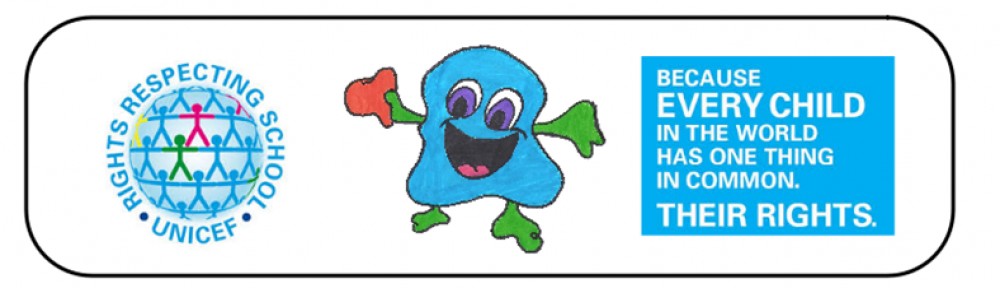 Article 2http://www.youtube.com/watch?v=yzl0uqqkpKU&list=PL44B3C9DA11E6D0E5 Article 3http://www.youtube.com/watch?v=M4v5Lb5qPq8&index=3&list=PL44B3C9DA11E6D0E5 Article 5http://www.youtube.com/watch?v=LILi4SxcG0k Article 7http://www.youtube.com/watch?v=FGpYgJ02GSA Article 8http://www.youtube.com/watch?v=wqOCyEURbiE Article 9/10http://www.youtube.com/watch?v=jRspFp7Aiu8 Article 13http://www.youtube.com/watch?v=mV8L9xC0ZYA Article 14http://www.youtube.com/watch?v=5n7X7QhfQ4o Article 15http://www.youtube.com/watch?v=NzEMFEwEJUU Article 16http://www.youtube.com/watch?v=6blH43Rygn4 Article 17http://www.youtube.com/watch?v=119POBhEicY Article 18http://www.youtube.com/watch?v=m3wTJ30FaCQ Article 19http://www.youtube.com/watch?v=2l8_i-SWQo4 Article 20http://www.youtube.com/watch?v=pn-JLX6-6Hw Article 24http://www.youtube.com/watch?v=9kqrXbhxWGg Article 28http://www.youtube.com/watch?v=B9sDEvTIqwg Article 31http://www.youtube.com/watch?v=HX5LxLK8v5k Article 32http://www.youtube.com/watch?v=GW7NVWO7HcU  Article 33http://www.youtube.com/watch?v=dLXxquTUQtUArticle 35http://www.youtube.com/watch?v=yrAcnt6HDOw Article 38http://www.youtube.com/watch?v=QEmaZ6f4UkM Article 40http://www.youtube.com/watch?v=8yU_xK7mgrg 